HPC 107 is located on the second floor of the Human Performance Center. This building is between the WRC and Dome. For those driving:  Please plan to park in the metered lot behind the WRC. Enter through the doors closest to the Dome/medical offices. Once you enter the building there is a set of double doors to the right. Enter through those doors, walk up the steps and our office is directly to the right of the stairs. For those walking from Campus: When walking from campus, you will follow signs to the WRC. Enter through the main WRC entrance, take an immediate left down the long hallway with classrooms/weight room. At the end of that hall take a right through two sets of doors. Continue down the hall until you just before the medical offices (there are signs indicating these offices). Take a left through the double doors, head up the stairs and our office will be at the top on the right. If you are in need of an elevator, there is one just before the double doors that lead to the stairs. If you have any questions about location once you enter the building, please call Kristina Kofoot at 319-273-4507.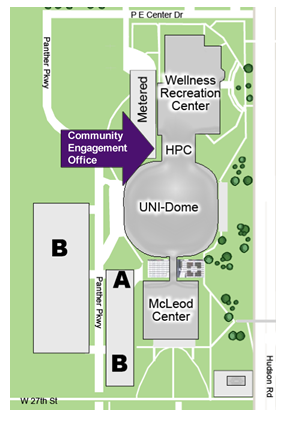 